[Library Name]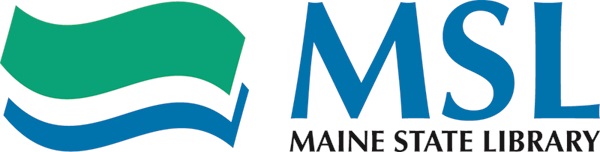 [address][city][zip][phone][website]	Fiscal Year [####]Economic Impact of Libraries	Statewide, libraries:Returned $____ value to the citizens, for every town dollar spent on the library		Employed _____ people full time; ______ part time		Paid ________ in total staff income and benefits		Spent _______ in operating expenses such as snow removal, heating, landscaping, etc.		Spent _______ in capital improvements 	